RIWAYAT HIDUP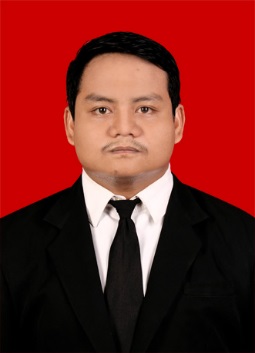 Taufik Nur Hidayat dilahirkan dari pasangan suami instri, Bapak bernama Puryono dan Ibu bernama Bedasari pada tanggal 19 Agustus 1996 di Jeneponto yang merupakan anak Bungsu dari 3 bersaudara.Penulis mulai pendidikan di SDN 444 Bulu’datu’ Kota Palopo pada tahun 2002 dan tamat pada 2008, kemudia lanjut di SMP Negeri 8 Kota Palopo dan selesai pada 2011, kemudian lanjut di SMA Negeri 2 Kota Palopo dan selesai pada tahun 2014, kemudian pada tahun yang sama terdaftar sebagai mahasiswa di Universitas Negeri Makassar pada Fakultas Ilmu Pendidikan jurusan Psikologi Pendidikan dan Bimbingan (PBB) dengan program studi Bimbingan Konseling (BK)Adapun organisasi yang pernah di ikuti oleh penulis yaitu:Relawan Rumah Zakat (2014-sekarang)UKM Olahraga UNM (2015-sekarang)BKMF Bola Basket FIK UNM (2016-sekarang)Ketua Bidang Perguruan Tinggi dan Kemahasiswaan Hima PPB FIP UNM (2016-2017)Himpunan Mahasiswa Islam (2016-sekarang)Ketua Bidang Kerohanian IPMIL UNM (2016-2017)Pengurus SAPMA Pemuda Pancasila (2016-2017)